INDICAÇÃO Nº 2217/10“A instalação de um Semáforo para pedestre na Rua Duque de Caxias esquina com a Rua Prudente de Morais, Centro.”                 INDICA ao senhor Prefeito Municipal, na forma regimental, determinar ao setor competente que se possível à instalação de um Semáforo para pedestre na Rua Duque de Caxias esquina com a Rua Prudente de Morais, Centro.                  JustificativaReferida reivindicação é pertinente, Tendo em vista que o cruzamento em questão tem grande movimento de veículos e motocicletas bem como de pedestres que tem dificuldade para atravessar devido ao fluxo de veículos no cruzamento e com a instalação deste semáforo para os pedestres, seria de grande valia, para que os mesmos possam fazer a travessia com mais segurança.Plenário “Dr. Tancredo Neves”, em 23 de julho de 2010.                  DUCIMAR DE JESUS CARDOSO                        “KADU GARÇOM”                             -Vereador-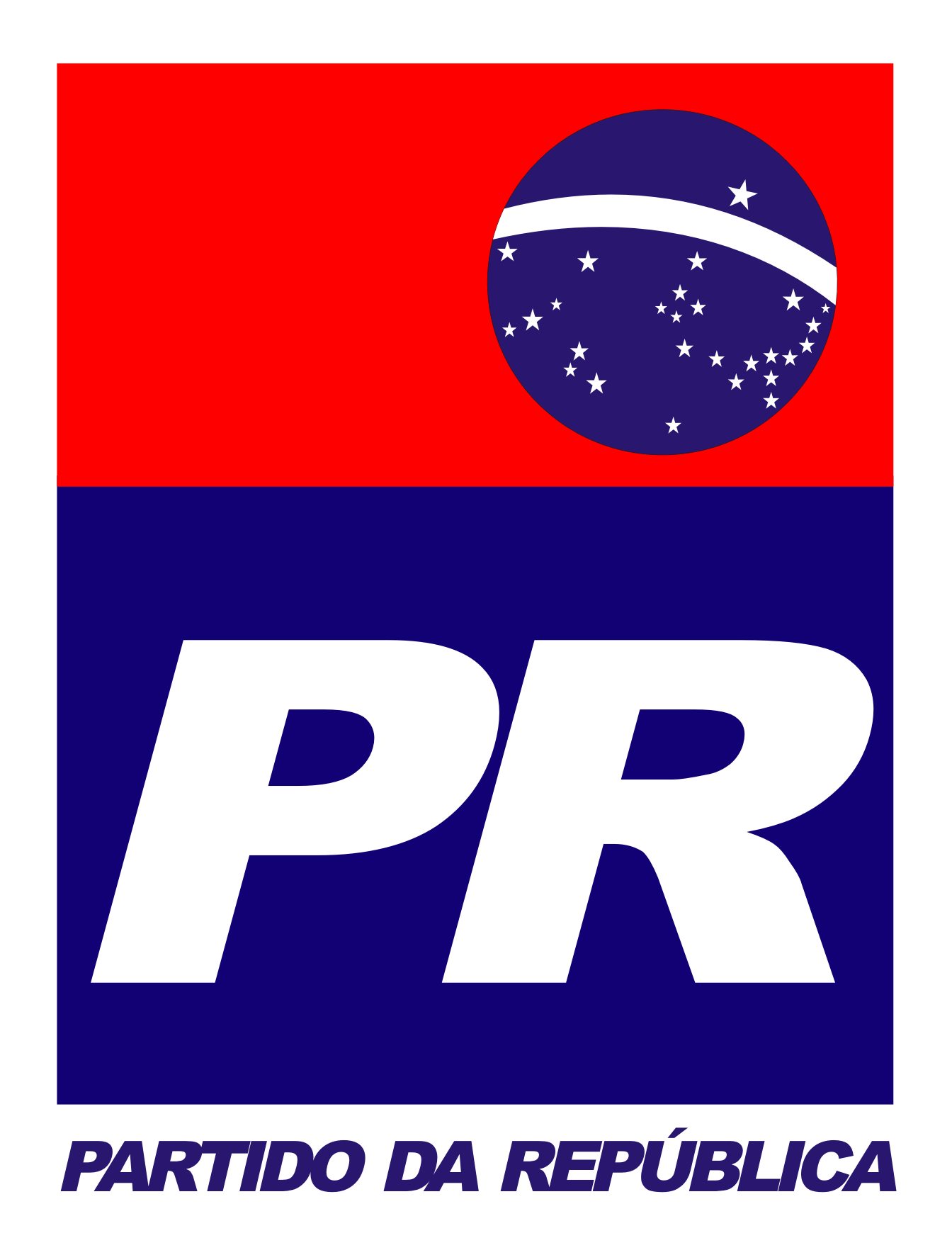 